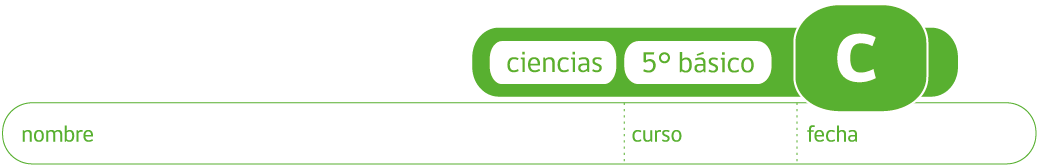 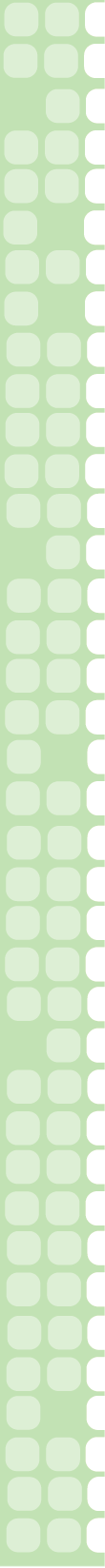 TRANSPORTE EN LOS VASOS SANGUÍNEOSAnalice la siguiente tabla que muestra la cantidad de oxígeno y dióxido de carbono presente en muestras de sangre de distintos vasos sanguíneos tomadas a un paciente.Usando la información de la tabla, complete el siguiente texto con las palabras que faltan.En el corazón. la ___________ A transporta sangre _________ en oxígeno pero alta en ______________. Su destino son los pulmones donde la sangre recibe nuevo oxígeno de la respiración.  Lo que ocurre después es que al pasar por el pulmón, la ______________ A transporta este oxígeno de vuelta al ________________, la cantidad de dióxido de carbono en este momento es _____________.Una vez que esta sangre entra al corazón, la ______________ B que contiene mucho _____________ y poco _____________, reparte la sangre a todas las células del cuerpo entregándoles _________________ nuevo a estas células.Las células que reciben el _________________, se desprenden del ____________________, un gas tóxico que debe ser eliminado.  Este es llevado por la __________________ B de vuelta al corazón para que éste lo envíe de nuevo a los ___________________ para deshacerse de él y recoger el oxígeno de la respiración. Así, este ciclo se repite una y otra vez.¿Además de estos dos gases, qué otras sustancias son transportadas en la sangre que viaja por los vasos sanguíneos?Elaborado por: Carmen SalazarTipo de vaso sanguíneoCantidad de oxígenoCantidad de dióxido de carbonoArteria ABajaAltaArteria BAltaBajaVena AAltaBajaVena BBajaAlta